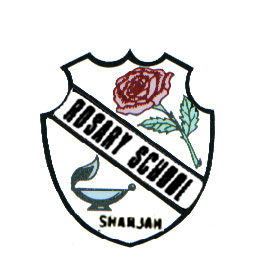 	Our Vision: Innovative education for a knowledge, pioneering, and global society.                                                     Department of English 2018-2019Vocabulary List 1(Unit-4)Name ………………………………………   Grade::5   Sec:……......       Date:…/…/….1. prop·er·ty  a. Something owned; a possession.2. cos·tume  1. A style of dress, including garments, accessories, and hairstyle, especially as characteristic of a particular country, period, or people.3. oversee 1. to watch over and direct; supervise2. to watch secretly or accidentally4. char·ac·ter  1. a. A person portrayed in an artistic piece, such as a drama or novel.b. A person or animal portrayed with a personality in comics or animation: a cartoon character.5. spot·light  1. a. A strong beam of light that illuminates only a small area, used especially to center attention on a stage performer.b. A lamp that produces such a light.6. por·ridge  A soft food made by boiling oatmeal or another meal in water or milk.7. pinch  1. To squeeze (something) between the thumb and a finger, the jaws of a tool, or other edges.8. guess  a. To predict (a result or an event) without sufficient information.9. oak  1. a. Any of numerous deciduous or evergreen trees or shrubs of the genus Quercus, bearing acorns as fruit.b. The hard durable wood of any of these trees or shrubs.10. cot·tage  1. A small, single-storied house, especially in the country.2. A usually small vacation house.11. re·hears·al  1. The act of practicing in preparation for a public performance.12. back·stage  1. In or towards the area behind a performance space, especially the area in a theater comprising the dressing rooms.13. mut·ter  1. To speak indistinctly in low tones.2. To complain or grumble.14. whim·per  1. To cry or sob with soft intermittent sounds; whine.2. To complain.15. moan  a. A low, sustained, mournful cry, usually indicative of sorrow or pain.b. A similar sound: the eerie moan of the night wind.16. ex·claim  To cry out suddenly or vehemently, as from surprise or emotion: The children exclaimed with excitement. 